        АДМИНИСТРАЦИЯ ГОРОДА ШАХТЫ 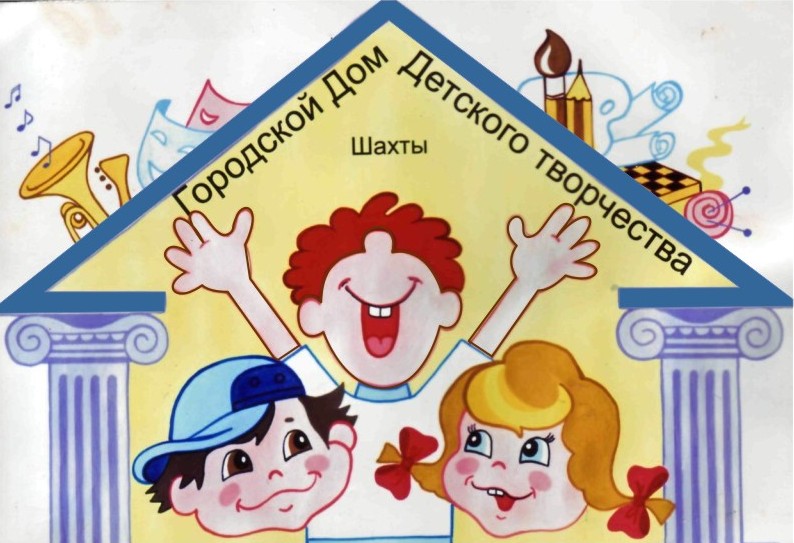         МУНИЦИПАЛЬНОЕ БЮДЖЕТНОЕ УЧРЕЖДЕНИЕ            ДОПОЛНИТЕЛЬНОГО ОБРАЗОВАНИЯ Г. ШАХТЫ РОСТОВСКОЙ ОБЛАСТИ           «Городской Дом детского творчества»             . Шахты Ростовской обл., ул. Советская, 168, тел. 8 (8636)  22-55-05        E-mail: gddt161@mail.ru,  http://www.gddt61.ucoz.ruИтоги городского фестиваля семейного творчества  «Мама, папа, я - счастливая семья»В целях развития семейных традиций, в преддверии новогодних праздников, в Городском Доме детского творчества состоялся I этап городского фестиваля  семейного творчества «Мама, папа, я - счастливая семья». 28 декабря в 15.30 в Доме детского творчества   состоится праздничная программа, посвященная подведению итогов  фестиваля  семейного творчества «Мама, папа, я - счастливая семья» и награждению участников.Приглашаем всех участников фестиваля с семьей  на праздник  28 декабря в 15.30.№УчастникУчреждениеПедагогЛемешко Олеся, 11 летМБОУ «Гимназия им А.С. Пушкина»Мушкетова Р.Д.КолкатиноваДарья, 12 лет  МБОУ «Гимназия им А.С. Пушкина»Назарьева Т.Н.Клименко Данил, 7 летМБОУ «Лицей №3»Абашина Н.ЛВасютин Олег, 8 летМБОУ «Лицей №3»Назаренко С.А.Турук Ева, 8 летМБОУ «Лицей №3»Назаренко С.А.Пирогов Радомир, 14 летМБОУ СОШ № 21 Коневская М. А.Пирогова Арина, 11 летМБОУ СОШ № 21 Коневская М. А.Латфуллина Вика, 11 лет МБОУ СОШ № 21 Летун О.В.Гузенко Елизавета, 11 летМБОУ СОШ № 21 Летун О.В.Павлин Ксения, 11 летМБОУ СОШ № 21 Летун О.В.Джанашия Милена, 11 летМБОУ СОШ № 21 Летун О.В.Кабанов Влад, 11 летМБОУ СОШ № 21 Летун О.В.Болдырев Тимофей, 7 летМБОУ СОШ № 23 Климова А.А.Миронова Полина, 9 летМБОУ СОШ № 23 Лучкина Е.И.Король Артем, 12 летМБОУ СОШ № 23 Король А.В.Романов Дмитрий, 9 летМБОУ СОШ № 23Прохорова М.В.Касторнова ВасилисаМБОУ СОШ № 23Лукьяненко С.А. Гусев Иван, 8 летМБОУ ООШ №28Устинкина Т. Н. Буракова Анжелика, 9 летМБОУ СОШ № 35Свешникова Е. Е.Буракова Эвелина, 9 летМБОУ СОШ № 35Свешникова Е. Е.Ефремов Глеб, 11 летМБОУ СОШ №36Гаршина М. В.Бобик Тимофей, 9 летМБОУ СОШ №41Дудаева Т.А.Блинкова Виктория, 9 летМБОУ СОШ № 41Дудаева Т.АПашкевич-Оксаныч Валерия, 9 лет МБОУ СОШ № 41Дудаева Т.А